                         « ДЕНЬ СЕМЬИ»  В доме культуры села Красный Восход прошло мероприятие, посвященное Международному Дню семьи. Праздник получился спортивно-развлекательным.  На него  были приглашены семьи Рашидхановых, Магомаалиевых  и  Нурадиновых. Ведущая Денисенко Н. поздравила всех присутствующих с праздником,  пожелав счастья и семейного благополучия,  и продолжила  мероприятие викториной «Вопрос – ответ». Так как одна из супругов не смогла прийти на праздник, ее смело заменила  Салазова А. – директор клуба.Художественный руководитель Магамаалиева А, ( она же участница) подготовила спортивные состязания для семейных пар. Это «Бег с мячом», «Лабиринт», «Баба Яга», «Кто самый сильный» и другие. Все с удовольствием принимали участие во всех конкурсах, смеялись, шутили и развлекались. Победителем  развлекательной  программы стала семья    Нурадиновых. Им были вручены медали « Победитель» и памятные сувениры. Остальные семьи получили медали « За активное участие». В заключении  глава семейства Нурадиновых  прочитал стихотворение о счастье, о любви и поблагодарил работников культуры за их труд. «Спасибо, что вы отдаёте все силы для того, чтобы наши дети росли воспитанными и умными и никогда не забывают нас - ветеранов. Мы – односельчане - говорим вам огромное спасибо.»  Мероприятие закончилось чаепитием.Директор СДК А.А.Салазова.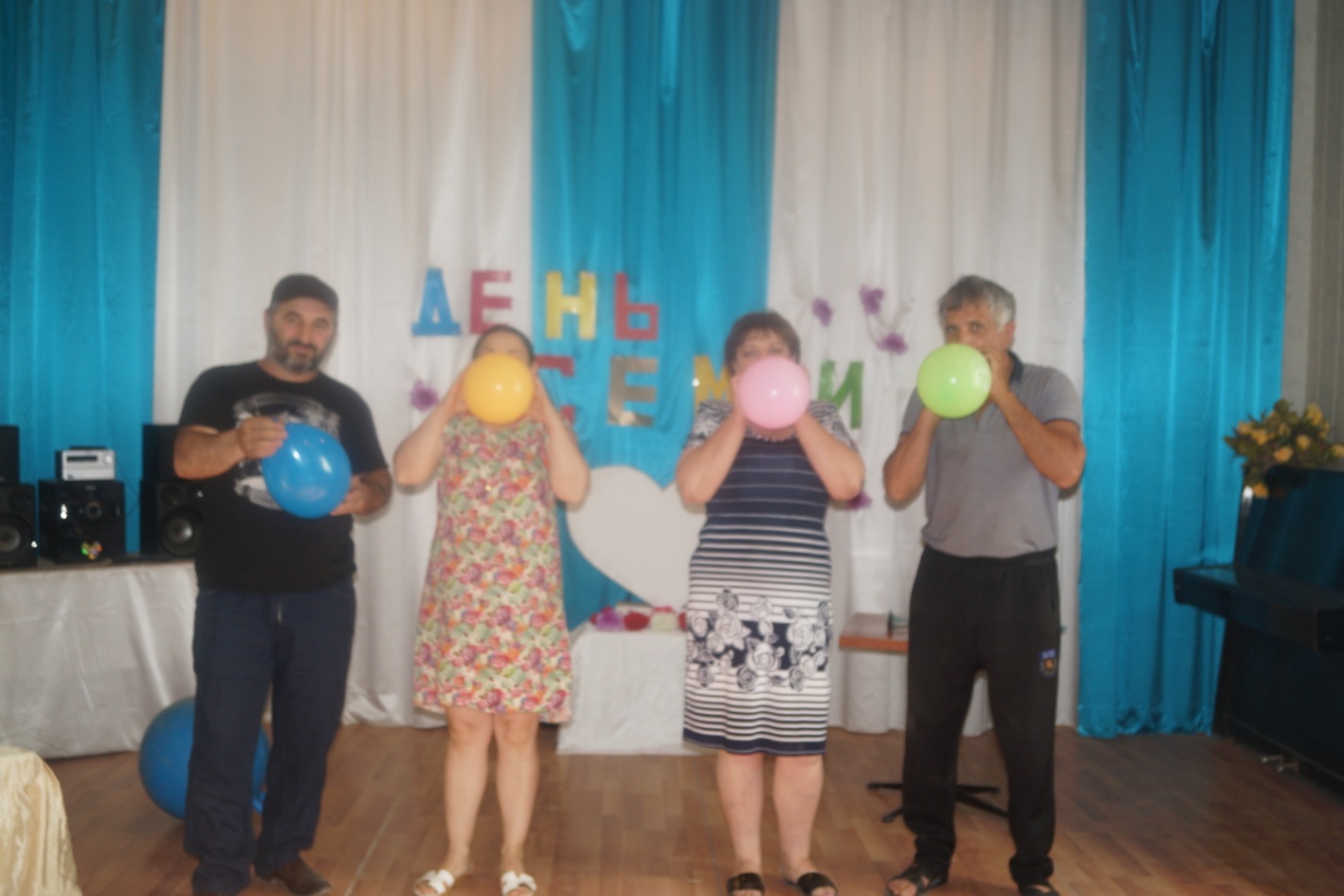 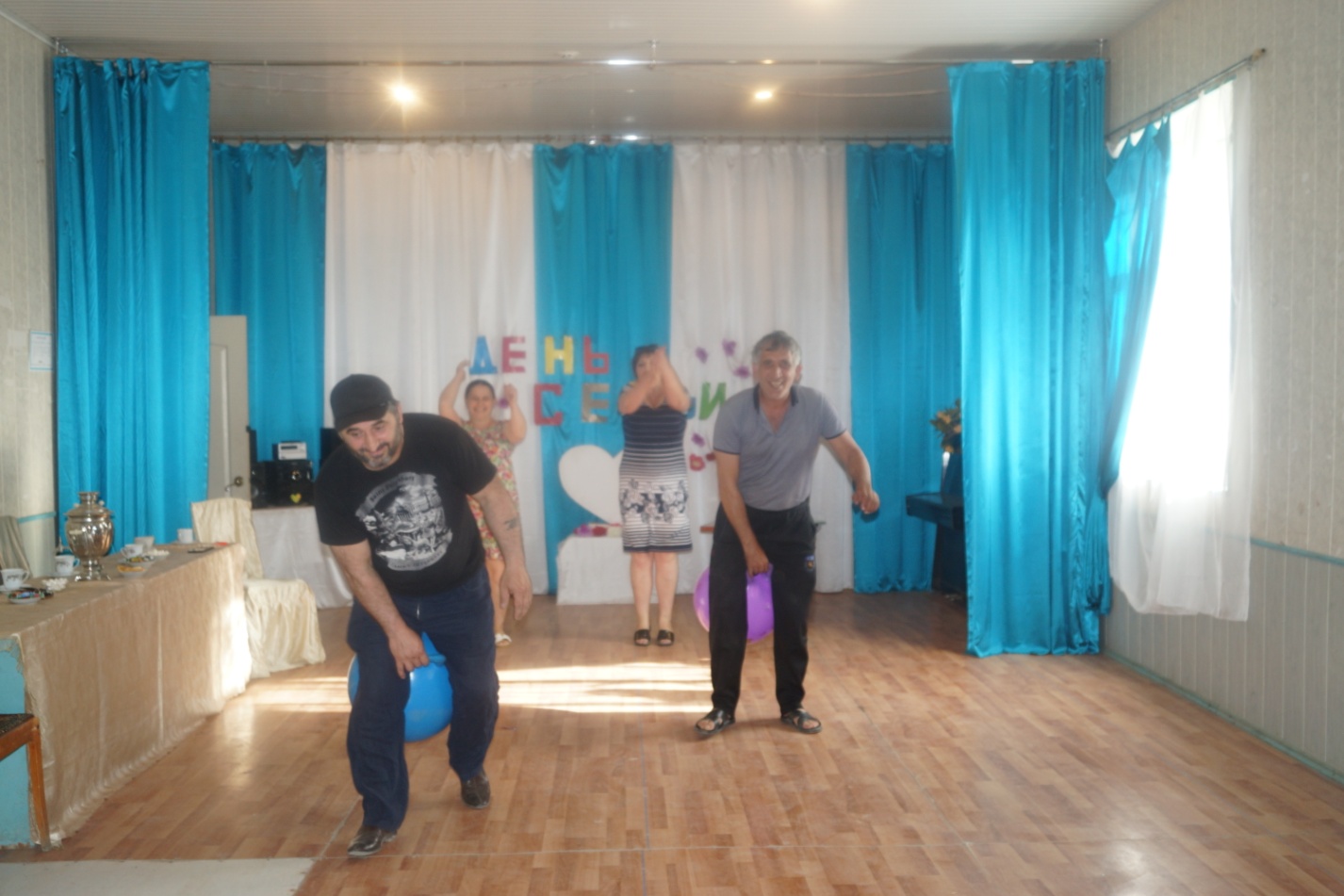 